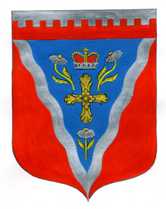 Администрациямуниципального образования Ромашкинское сельское поселениемуниципального образования Приозерский муниципальный район Ленинградской областиП О С Т А Н О В Л Е Н И Е от 04  мая 2016 года                                                                                                     № 120                              В соответствии с частью 6 статьи 189 Жилищного кодекса Российской Федерации,   руководствуясь Областным законом Ленинградской области от 29 ноября 2013 года № 82-оз «Об отдельных вопросах организации и проведения капитального ремонта общего имущества в МКД, расположенных на территории Ленинградской области» и в соответствии с региональной программой капитального ремонта, утверждённой постановлением Правительства Ленинградской области и предложениями НО «Фонд капитального ремонта многоквартирных домов Ленинградской области», учитывая, что собственники помещений в многоквартирном доме не рассмотрели предложения и не  приняли на общем собрании решение в соответствии с частью 6 статьи 189 Жилищного кодекса Российской Федерации, администрация МО Ромашкинское сельское поселение ПОСТАНОВЛЯЕТ:Выполнить капитальный ремонт общего имущества МКД в п. Ромашки, п. Суходолье Приозерского района Ленинградской области, согласно приложению.Определить перечень услуг и (или) работ по капитальному ремонту МКД, утвердить суммы расходов на капитальный ремонт МКД в 2016 году, согласно предложению НО «Фонд капитального ремонта многоквартирных домов Ленинградской области».Источником финансирования определить средства собственников МКД, формирующие фонд капитального ремонта на счете регионального оператора.Назначить уполномоченным лицом от имени всех собственников помещений в МКД для участия в приемке выполненных работ по капитальному ремонту с подписанием смет и актов главу администрации МО Ромашкинское сельское поселение Танкова Сергея Владимировича.Опубликовать данное постановление в газете «Приозерские ведомости» и разместить на официальном сайте администрации  МО Ромашкинское сельское поселение в  информационно - телекоммуникационной сети «Интернет» по адресу: www.ромашкинское.рф.Контроль за исполнением настоящего постановления оставляю за собой.Постановление вступает в силу со дня его подписания.                            Глава администрации                                              С.В.ТанковИсп: Руденко И.М. (813) 79-99-515Разослано: дело-2, прокуратура-1, СМИ-1, администратор сайта -1, ООО «Уют-сервис» -1, Фонд-1.Приложение  к постановлению администрации МО Ромашкинское сельское поселение  от 04 мая 2016 года № 120Перечень видов, стоимости работ в МКД  в  п. Ромашки, п. Суходолье, которые запланированы покапитальному ремонту общего имущества в 2016 году.«Об организации обеспечения своевременного проведения капитального ремонта общего имущества в МКД за счет взносов собственников помещений в таких домах на капитальный ремонт общего имущества в МКД муниципального образования Ромашкинское сельское поселение в 2016 году»№ п/пАдрес, виды работСроки проведения    работОбъем предполагаемых работСметная стоимость, руб.Примечаниеп. Ромашки, ул. Новостроек, дом 1п. Ромашки, ул. Новостроек, дом 1п. Ромашки, ул. Новостроек, дом 1п. Ромашки, ул. Новостроек, дом 1п. Ромашки, ул. Новостроек, дом 1п. Ромашки, ул. Новостроек, дом 11Ремонт фасада2016-2017720,0 кв.м.5 040 000,002Предпроектные работы2016-20171 объект26 598,00п. Ромашки, ул. Новостроек, дом 7п. Ромашки, ул. Новостроек, дом 7п. Ромашки, ул. Новостроек, дом 7п. Ромашки, ул. Новостроек, дом 7п. Ромашки, ул. Новостроек, дом 7п. Ромашки, ул. Новостроек, дом 73Ремонт фасада2016-2017812,0 кв.м.5 684 000,004Предпроектные работы2016-20171 объект22 976,00п. Суходолье, ул. Октябрьская, дом 4п. Суходолье, ул. Октябрьская, дом 4п. Суходолье, ул. Октябрьская, дом 4п. Суходолье, ул. Октябрьская, дом 4п. Суходолье, ул. Октябрьская, дом 4п. Суходолье, ул. Октябрьская, дом 45Ремонт крыши2016-2017756,0 кв.м.3 780 000,006Предпроектные работы2016-20171 объект6 161,00